Tiles that will be used LESS often, print less copies: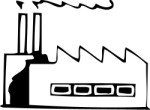 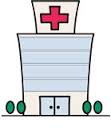         Factory					      Hospital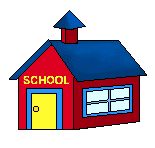 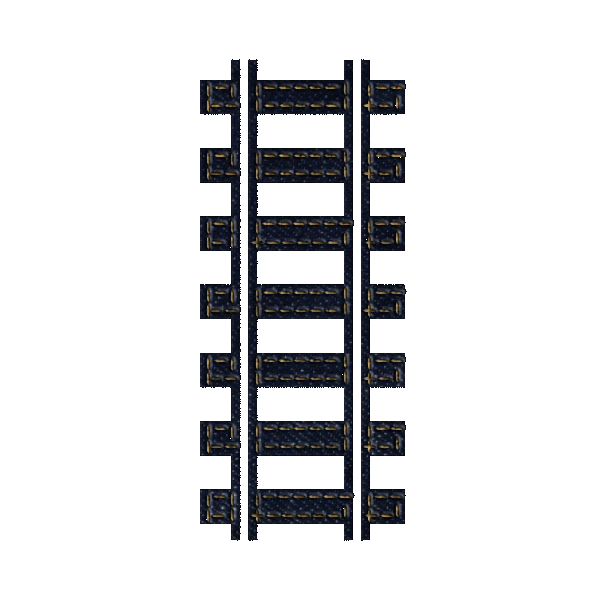       School				        Railroad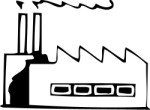 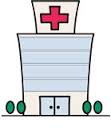         Factory					      Hospital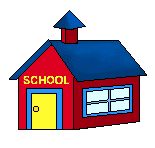 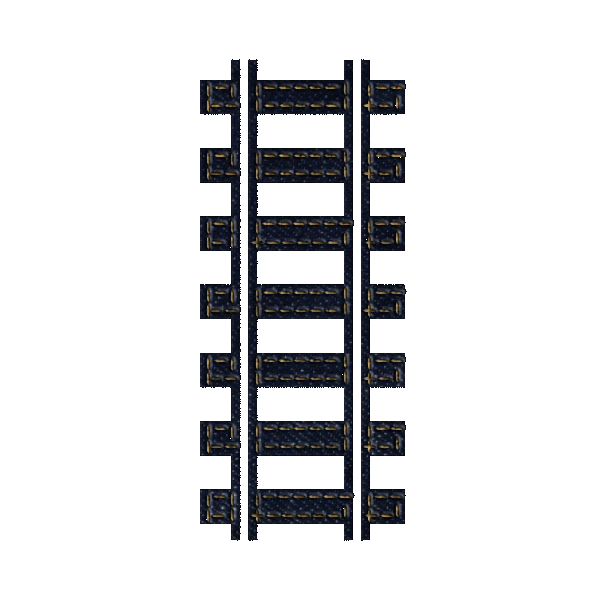       School				        RailroadOnes that will be used MORE often, print MORE times: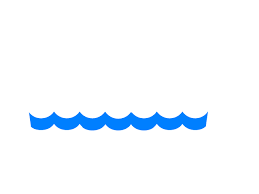 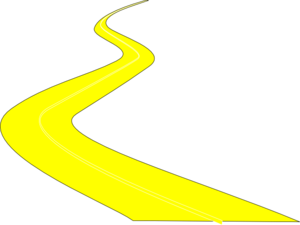 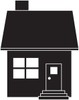 	  River				Road			    House  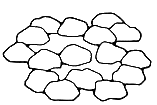 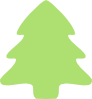 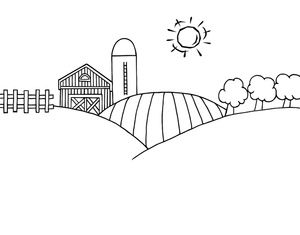 	Stone			      Forest	                   Farm for food 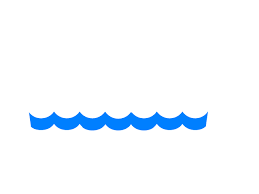 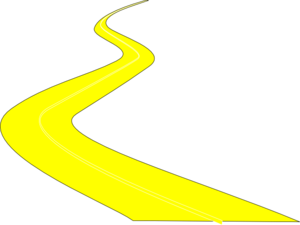 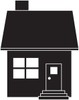 	  River				Road			   House      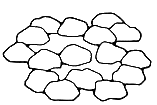 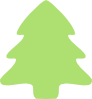 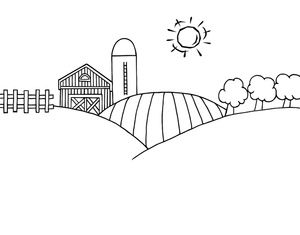 	Stone                                 Forest                          Farm for food Lake		              Lake  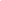 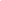 